I would like to talk to you about any recent chemical pesticides (e.g., insecticides, rodenticides, fungicides, herbicides, growth regulators, or fumigants) you personally applied for crop production in your business. We are only interested in those pesticides you may have applied using methods other than aerial applications (such as with airplanes or helicopter) and enclosed cab vehicles (such as tractors and ATVs). Please respond to the 2 items below --1.  Have you personally applied any chemical pesticides in the past 6 months using methods other than aerial applications (such as with airplanes or helicopter) and enclosed cab vehicles (such as tractors and ATVs)? (check one)         1 ______Yes – Continue    2           __ No – Sign, date, and return form in the postage-paid envelope2.  Please complete the table below. Please indicate the name and EPA registration numbers of the 3 most recent chemical pesticides you personally applied within the past 6 months, using methods other than an aerial applications (such as with airplanes or helicopter) and enclosed cab vehicles (such as tractors and ATVs)? Please also provide approximate dates (month/year) each pesticide was purchased and applied. 								      OFFICE USE ONLY	OFFICE USE ONLY	      OFFICE USE ONLYComments: That completes our survey.  Thank you for your helpWe may need additional information later in 2014 to complete this study.  If so, we will contact you in November or December to set up a time that is good for you.		For questions or concerns, please contact __________________ at ____________________.Office Use OnlyPESTICIDE SAFETY PRACTICES SCREENER – October 2014OMB No. xxxx-xxxx  Approval Expires: x/xx/xxxxProject Code: xxx   QID: xxxxxx   SMetaKey: xxxxOMB No. xxxx-xxxx  Approval Expires: x/xx/xxxxProject Code: xxx   QID: xxxxxx   SMetaKey: xxxxOMB No. xxxx-xxxx  Approval Expires: x/xx/xxxxProject Code: xxx   QID: xxxxxx   SMetaKey: xxxxOMB No. xxxx-xxxx  Approval Expires: x/xx/xxxxProject Code: xxx   QID: xxxxxx   SMetaKey: xxxx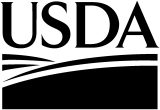 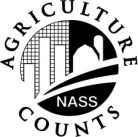 NATIONALAGRICULTURALSTATISTICSSERVICE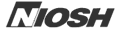 Please make corrections to name, address and ZIP Code, if necessary.We are collecting information on pesticide safety practices and the factors that contribute to them.  We need your help to make this information as accurate as possible.  Under Title 7 of the U.S. Code and CIPSEA (Public Law 107-347), facts about your operation are kept confidential and used only for statistical purposes in combination with similar reports from other producers.   Response is voluntary.According to the Paperwork Reduction Act of 1995, an agency may not conduct or sponsor, and a person is not required to respond to, a collection of information unless it displays a valid OMB control number. The valid OMB control number for this information collection is xxxx-xxxx.  The time required to complete this information collection is estimated to average 15 minutes per response, including the time for reviewing instructions, searching existing data sources, gathering and maintaining the data needed, and completing and reviewing the collection of information.Please make corrections to name, address and ZIP Code, if necessary.We are collecting information on pesticide safety practices and the factors that contribute to them.  We need your help to make this information as accurate as possible.  Under Title 7 of the U.S. Code and CIPSEA (Public Law 107-347), facts about your operation are kept confidential and used only for statistical purposes in combination with similar reports from other producers.   Response is voluntary.According to the Paperwork Reduction Act of 1995, an agency may not conduct or sponsor, and a person is not required to respond to, a collection of information unless it displays a valid OMB control number. The valid OMB control number for this information collection is xxxx-xxxx.  The time required to complete this information collection is estimated to average 15 minutes per response, including the time for reviewing instructions, searching existing data sources, gathering and maintaining the data needed, and completing and reviewing the collection of information.Please make corrections to name, address and ZIP Code, if necessary.We are collecting information on pesticide safety practices and the factors that contribute to them.  We need your help to make this information as accurate as possible.  Under Title 7 of the U.S. Code and CIPSEA (Public Law 107-347), facts about your operation are kept confidential and used only for statistical purposes in combination with similar reports from other producers.   Response is voluntary.According to the Paperwork Reduction Act of 1995, an agency may not conduct or sponsor, and a person is not required to respond to, a collection of information unless it displays a valid OMB control number. The valid OMB control number for this information collection is xxxx-xxxx.  The time required to complete this information collection is estimated to average 15 minutes per response, including the time for reviewing instructions, searching existing data sources, gathering and maintaining the data needed, and completing and reviewing the collection of information.Please make corrections to name, address and ZIP Code, if necessary.We are collecting information on pesticide safety practices and the factors that contribute to them.  We need your help to make this information as accurate as possible.  Under Title 7 of the U.S. Code and CIPSEA (Public Law 107-347), facts about your operation are kept confidential and used only for statistical purposes in combination with similar reports from other producers.   Response is voluntary.According to the Paperwork Reduction Act of 1995, an agency may not conduct or sponsor, and a person is not required to respond to, a collection of information unless it displays a valid OMB control number. The valid OMB control number for this information collection is xxxx-xxxx.  The time required to complete this information collection is estimated to average 15 minutes per response, including the time for reviewing instructions, searching existing data sources, gathering and maintaining the data needed, and completing and reviewing the collection of information.Please make corrections to name, address and ZIP Code, if necessary.We are collecting information on pesticide safety practices and the factors that contribute to them.  We need your help to make this information as accurate as possible.  Under Title 7 of the U.S. Code and CIPSEA (Public Law 107-347), facts about your operation are kept confidential and used only for statistical purposes in combination with similar reports from other producers.   Response is voluntary.According to the Paperwork Reduction Act of 1995, an agency may not conduct or sponsor, and a person is not required to respond to, a collection of information unless it displays a valid OMB control number. The valid OMB control number for this information collection is xxxx-xxxx.  The time required to complete this information collection is estimated to average 15 minutes per response, including the time for reviewing instructions, searching existing data sources, gathering and maintaining the data needed, and completing and reviewing the collection of information.Please make corrections to name, address and ZIP Code, if necessary.We are collecting information on pesticide safety practices and the factors that contribute to them.  We need your help to make this information as accurate as possible.  Under Title 7 of the U.S. Code and CIPSEA (Public Law 107-347), facts about your operation are kept confidential and used only for statistical purposes in combination with similar reports from other producers.   Response is voluntary.According to the Paperwork Reduction Act of 1995, an agency may not conduct or sponsor, and a person is not required to respond to, a collection of information unless it displays a valid OMB control number. The valid OMB control number for this information collection is xxxx-xxxx.  The time required to complete this information collection is estimated to average 15 minutes per response, including the time for reviewing instructions, searching existing data sources, gathering and maintaining the data needed, and completing and reviewing the collection of information.Please make corrections to name, address and ZIP Code, if necessary.We are collecting information on pesticide safety practices and the factors that contribute to them.  We need your help to make this information as accurate as possible.  Under Title 7 of the U.S. Code and CIPSEA (Public Law 107-347), facts about your operation are kept confidential and used only for statistical purposes in combination with similar reports from other producers.   Response is voluntary.According to the Paperwork Reduction Act of 1995, an agency may not conduct or sponsor, and a person is not required to respond to, a collection of information unless it displays a valid OMB control number. The valid OMB control number for this information collection is xxxx-xxxx.  The time required to complete this information collection is estimated to average 15 minutes per response, including the time for reviewing instructions, searching existing data sources, gathering and maintaining the data needed, and completing and reviewing the collection of information.Please make corrections to name, address and ZIP Code, if necessary.We are collecting information on pesticide safety practices and the factors that contribute to them.  We need your help to make this information as accurate as possible.  Under Title 7 of the U.S. Code and CIPSEA (Public Law 107-347), facts about your operation are kept confidential and used only for statistical purposes in combination with similar reports from other producers.   Response is voluntary.According to the Paperwork Reduction Act of 1995, an agency may not conduct or sponsor, and a person is not required to respond to, a collection of information unless it displays a valid OMB control number. The valid OMB control number for this information collection is xxxx-xxxx.  The time required to complete this information collection is estimated to average 15 minutes per response, including the time for reviewing instructions, searching existing data sources, gathering and maintaining the data needed, and completing and reviewing the collection of information.Please make corrections to name, address and ZIP Code, if necessary.We are collecting information on pesticide safety practices and the factors that contribute to them.  We need your help to make this information as accurate as possible.  Under Title 7 of the U.S. Code and CIPSEA (Public Law 107-347), facts about your operation are kept confidential and used only for statistical purposes in combination with similar reports from other producers.   Response is voluntary.According to the Paperwork Reduction Act of 1995, an agency may not conduct or sponsor, and a person is not required to respond to, a collection of information unless it displays a valid OMB control number. The valid OMB control number for this information collection is xxxx-xxxx.  The time required to complete this information collection is estimated to average 15 minutes per response, including the time for reviewing instructions, searching existing data sources, gathering and maintaining the data needed, and completing and reviewing the collection of information.Exact Name of Chemical Pesticide Product (Include any formulation identifiers, e.g., Harness 20G, Harness 5.6L, etc.)EPA Registration Number(Usually on the front of label after the active ingredients)Date of Pesticide PurchaseDate of Pesticide Application1xxxxxxxxMonth/Year:____ / ____ MM     /   YY                                xxxxMonth/Year:____ / ____ MM     /   YY                                2xxxxxxxxMonth/Year:____ / ____ MM     /   YY                                xxxxMonth/Year:____ / ____ MM     /   YY                                3xxxxxxxxMonth/Year:____ / ____ MM     /   YY                                xxxxMonth/Year:____ / ____ MM     /   YY                                Product Code 3xxxxProduct Code 2xxxxProduct Code 1xxxxRespondent Name: 9911Phone:    9910       MM        DD        YYDate:   ResponseResponseRespondentRespondentModeModeEnum.Eval.R. UnitChangeOffice Use for POIDOffice Use for POIDOffice Use for POIDOffice Use for POIDOffice Use for POID1-Comp2-R3-Inac4-Office Hold5-R – Est6-Inac – Est7-Off Hold – Est8-Known Zero99011-Op/Mgr2-Sp3-Acct/Bkpr4-Partner9-Oth99021-Mail2-Tel3-Face-to-Face4-CATI5-Web6-e-mail7-Fax8-CAPI19-Other9903098100921785 789       __  __  __  -  __  __  __  -  __  __  __ 789       __  __  __  -  __  __  __  -  __  __  __ 789       __  __  __  -  __  __  __  -  __  __  __ 789       __  __  __  -  __  __  __  -  __  __  __ 789       __  __  __  -  __  __  __  -  __  __  __1-Comp2-R3-Inac4-Office Hold5-R – Est6-Inac – Est7-Off Hold – Est8-Known Zero99011-Op/Mgr2-Sp3-Acct/Bkpr4-Partner9-Oth99021-Mail2-Tel3-Face-to-Face4-CATI5-Web6-e-mail7-Fax8-CAPI19-Other99030981009217851-Comp2-R3-Inac4-Office Hold5-R – Est6-Inac – Est7-Off Hold – Est8-Known Zero99011-Op/Mgr2-Sp3-Acct/Bkpr4-Partner9-Oth99021-Mail2-Tel3-Face-to-Face4-CATI5-Web6-e-mail7-Fax8-CAPI19-Other9903098100921785Optional UseOptional UseOptional UseOptional UseOptional Use1-Comp2-R3-Inac4-Office Hold5-R – Est6-Inac – Est7-Off Hold – Est8-Known Zero99011-Op/Mgr2-Sp3-Acct/Bkpr4-Partner9-Oth99021-Mail2-Tel3-Face-to-Face4-CATI5-Web6-e-mail7-Fax8-CAPI19-Other990309810092178540740840899069916S/E NameS/E NameS/E NameS/E NameS/E NameS/E Name